PENGARUH KETERAMPILAN KERJA TERHADAP KINERJA KARYAWAN PADA PT. SAGAMI INDONESIA TANJUNG MORAWADisusun Untuk Memenuhi Persyaratan Dalam Memperoleh Gelas Sarjana EkonomiJurusan ManajemenSKRIPSI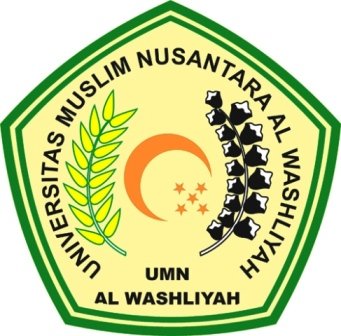 Oleh :NOVA YUNITANPM: 163114326PROGRAM STUDI MANAJEMEN FAKULTAS EKONOMIUNIVERSITAS MUSLIM NUSANTARAAL-WASHLIYAHMEDAN2020